Nr.............. data.........................PROTOCOL DE COLABORARE SECṬII	Ȋncheiat azi,............................................................între Secţia...........................................................reprezentatǎ de ................................................................., și Secţia............................................................reprezentatǎ de ................................................................................	Prezentul act  privește îngrijiri specifice secţiilor implicate, pentru pacienţii internaţi.Art. 1Obiective:Consultarea interdisciplinarǎ a pacienţilor cu afecţiuni multipleTransferul intern al pacientului între secţiile spitalului, atunci când este cazulGǎzduirea temporarǎ atunci când în secţie sunt toate paturile ocupate și starea pacientului impune internareaAsigurarea asistenţei medicale pe perioada de gǎzduire temporarǎ de cǎtre personalul secţieiAsigurarea asistenţei medicale de urgenţǎ atunci când este cazulArt. 2	Prin prezentul protocol pǎrţile semnatare se angajeazǎ sǎ colaboreze și sǎ mobilizeze toate resursele existente (umane și materiale) pentru binele pacientului, în vederea asigurǎrii unor servicii medicale adaptate nevoilor, complete, continue și sigure.Sef secţie,								         Sef secţie,					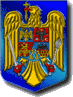 CONSILIUL JUDETEAN BUZAUSpitalul Judetean de Urgenta BuzauStr. Stadionului, nr.7 _____________________________Tel. 0238/724654 Fax 0238/710989e-mail: secretara@spitalulbuzau.ro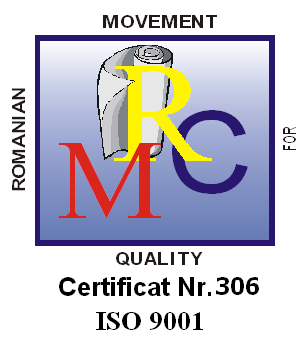 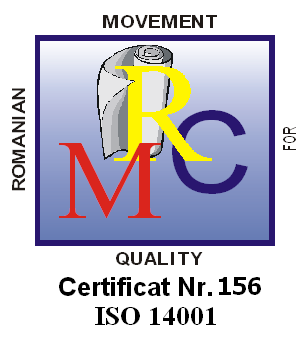 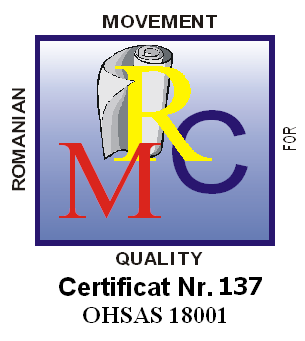 